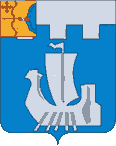 ПОДОСИНОВСКАЯ РАЙОННАЯ ДУМАШЕСТОГО СОЗЫВАРЕШЕНИЕот 26.01.2024 № 34/133пгт ПодосиновецНа основании статьи 21 Устава Подосиновского Кировской области, пункта 2.3 Положения о порядке управления и распоряжения муниципальным имуществом муниципального образования Подосиновский муниципальный район Кировской области, утвержденного решением Подосиновской районной Думы от 26.12.2013 № 41/257 (с изменениями, утвержденными решениями Подосиновской районной Думы от 26.02.2014 № 42/267, 22.08.2014 № 47/293, 28.04.2017 № 10/65, от 11.09.2020 № 48/310), Подосиновская районная Дума РЕШИЛА:Внести изменения в решение Подосиновской районной Думы от 27.10.2023 № 30/123 «Об утверждении Программы приватизации муниципального имущества муниципального образования Подосиновский муниципальный район Кировской области на 2024 год и на плановый период 2025 и 2026 годов» в части приложения № 1 к программе приватизации «Перечень находящегося в собственности Подосиновского муниципального района Кировской области муниципального имущества, подлежащего приватизации на 2024 год и на плановый период 2025 и 2026 годов», изложив его в новой редакции. 2. Настоящее решение вступает в силу после его официального опубликования в Информационном бюллетене органов местного самоуправления Подосиновского района.ПредседательПодосиновской районной Думы    А.И. Третьяков                                            Перечень находящегося в собственности Подосиновского муниципального района Кировской области муниципального имущества, подлежащего приватизации на 2024 год и на плановый период 2025 и 2026 годов_________О внесении изменений в решение Подосиновской районной Думы от 27.10.2023 № 30/123ПриложениеУТВЕРЖДЕНрешениемПодосиновской районной Думы от 26.01. 2024 № 34/133 №НаименованиеМесто нахождения(адрес)Характеристика объектаСпособ продажиПредполагаемый срок приватизации1234561Здание склада с земельным участкомБольничный городок, пгт Подосиновец, Подосиновский район, Кировская областьЗдание кирпичное, 1967 года постройки, 1 этажное, КН  43:27:030124:186, земельный участок с КН 43:27:030124:405, общая площадь 200 кв. метровАукцион, публичное предложение, без объявления цены1-4 квартал 2024 год2Нежилое помещение № 1011ул. Торговая, 3, пгт Подосиновец, Подосиновский район, Кировская область1978 года постройки, находится на 2 этаже, кадастровый номер 43:27:030122:152, площадь 12,0 кв. метровАукцион, публичное предложение, без объявления цены1-4 квартал 2024 год3Жилое помещение (Здание ФАП)д. Антипино, д. 10, кв. 2, Подосиновский район, Кировская областьКвартира в одноэтажном деревянном здании, общей площадью 72,7 кв. метров, 1989 года постройки, кадастровый номер 43:27:000000:139Аукцион, публичное предложение, без объявления цены1-4 квартал 2024 год4Здание детского сада с земельным участкомул. Молодежная, д. 2, п. Скрябино, Подосиновский район, Кировская областьЗдание деревянное, 1 этажное, 1956 г.в., кадастровый номер 43:27:090203:212, площадь 12,0 кв. метров, земельный участок с кадастровым номером 43:27:090203:91, площадь 4050 кв. метровАукцион, публичное предложение, без объявления цены1-4 квартал 2024 год5Железобетонные плиты перекрытийБольничный городок, пгт Подосиновец, Подосиновский район, Кировская область1971 года выпуска, количество 7 штукАукцион, публичное предложение, без объявления цены1-4 квартал 2024 год6Здание лечебного корпуса с земельным участкомБольничный городок, пгт Подосиновец, Подосиновский район, Кировская областьЗдание деревянное, 1 этажное, 1972 года постройки, кадастровый номер 43:27:030101:293Аукцион, публичное предложение, без объявления цены1-4 квартал 2024 год7Помещение школыул. Октябрьская, д. 3, пом. 1001, п. Ровдино, Подосиновский район, Кировская область1991 год постройки, кирпичное, 2 этажноеАукцион, публичное предложение, без объявления цены1-4 квартал 2024 год8Нежилое помещение (подвал)ул. Октябрьская, д. 3, пом. 1003, п. Ровдино, Подосиновский район, Кировская область1991 год постройкиАукцион, публичное предложение, без объявления цены1-4 квартал 2024 год